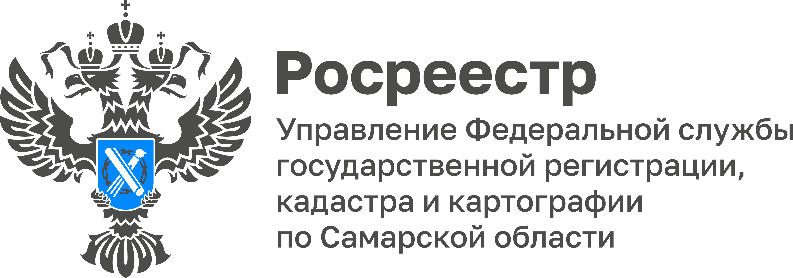 22.09.2022Самарский Росреестр рассказал, зачем нужен СНИЛС при обращении в регистрирующий органНа днях Департамент налоговой политики Минфина России разъяснил, что за внесение в Единый государственный реестр недвижимости (ЕГРН) сведений о СНИЛС государственную пошлину оплачивать не нужно. Управление Росреестра по Самарской области напоминает гражданам, что наличие в ЕГРН данных о СНИЛС предотвратит проблемы при получении услуг. Чтобы данные о СНИЛС появились в ЕГРН, достаточно указать их при обращении в регистрирующий орган за учетно-регистрационными действиями. Если в ближайшее время операций с недвижимостью не планируется, можно через МФЦ обратиться в Росреестр с просьбой актуализировать сведения в ЕГРН о правообладателе – внести номер страхового свидетельства обязательного пенсионного страхования, в котором указан страховой номер индивидуального лицевого счета (СНИЛС). У заявителей могут меняться паспортные данные, фамилия, имя, отчество, место регистрации. В таких случаях идентификационные данные гражданина в реестре недвижимости становятся неактуальными. СНИЛС же является уникальным, принадлежит только одному человеку и не меняется на протяжении всей жизни.СНИЛС важен и при заказе выписки из Единого государственного реестра недвижимости о правах. Нередко сразу у нескольких людей совпадает не только фамилия, имя, отчество, но и дата рождения. В связи с этим программа при формировании выписки из ЕГРН может выбрать не заявителя, а его тезку. Если в ЕГРН есть информация о СНИЛС, это исключает получение некорректных данных, услуга предоставляется быстро и качественно.- Заявители обращаются с запросом – почему в личном кабинете Росреестра они не видят свои объекты недвижимости? Дело в том, что в разделе личного кабинета «Мои объекты» отображается перечень объектов недвижимости, принадлежащих пользователю, только если его данные о СНИЛС внесены в ЕГРН, - говорит начальник отдела регистрации объектов недвижимости жилого назначения Управления Росреестра по Самарской области Ольга Герасимова. 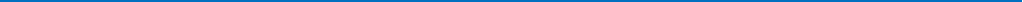 Материал подготовлен пресс-службойУправления Росреестра по Самарской областиКонтакты для СМИ:  Никитина Ольга Александровна, помощник руководителя Управления Росреестра по Самарской областиТелефон: (846) 33-22-555, Мобильный: 8 (927) 690-73-51 Эл. почта: pr.samara@mail.ruСоциальные сети: https://t.me/rosreestr_63 https://vk.com/rosreestr63